S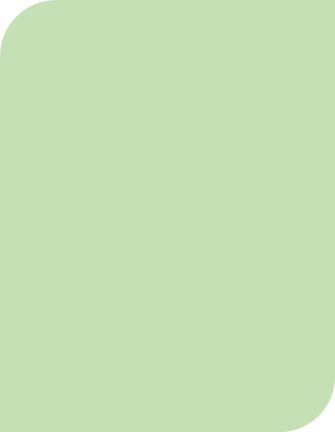 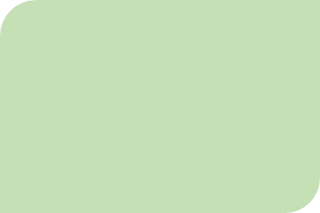 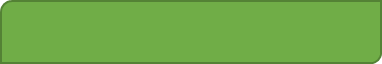 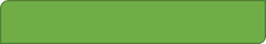 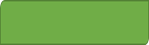 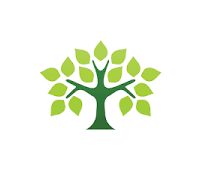 